	ЛИСЯНСЬКА СЕЛИЩНА РАДА	РІШЕННЯ16.02.2023                                     смт  Лисянка                                    № 33-7/VIІIПро внесення змін до Положеннявідділу культури, молоді та спорту Лисянської селищної ради     Відповідно до п 30, ст. 26 та статті 54 Закону України «Про місцеве самоврядування в Україні»,  Закону України « Про державну реєстрацію юридичних осіб, фізичних осіб-підприємців та громадських формувань», ст. 19  Закону України «Про культуру» з метою приведення у відповідність до чинного законодавства установчих документів відділу культури, молоді та спорту Лисянської селищної ради Звенигородського району Черкаської області, селищна рада     ВИРІШИЛА:Внести зміни до Положення відділу культури, молоді та спорту Лисянської селищної ради Звенигородського району Черкаської області, затвердженого рішенням сесії від 03.12.2021 №22-5/VIIІ, виклавши його в новій редакції (додається).Начальнику відділу культури, молоді та спорту Лисянської селищної ради здійснити всі необхідні заходи щодо державної реєстрації нової редакції Положення  юридичної особи Відділу культури, молоді та спорту Лисянської селищної ради Звенигородського району Черкаської області згідно вимог чинного законодавства України.Контроль за виконанням даного рішення покласти на селищного голову ЗАТВЕРДЖЕНОрішенням Лисянської селищної ради від 16.02.2023 № 33-7/VIIІ    Селищний голова ПОЛОЖЕННЯпро відділ культури, молоді та спорту
Лисянської селищної радиЗвенигородського району Черкаської області(Нова редакція)     Загальні положенняВідділ культури, молоді та спорту Лисянської селищної ради Звенигородського району Черкаської області (далі - відділ ) є виконавчим органом Лисянської селищної ради, який утворений Лисянською селищною радою, входить до її складу і в межах Лисянської селищної ради (далі – Лисянська ТГ) забезпечує виконання покладених на відділ завдань, є підзвітним і підконтрольним, підпорядкованим Лисянській селищній раді та її виконавчому комітету, Лисянському селищному голові, заступнику селищного голови відповідно до розподілу обов’язків, а з питань здійснення делегованих йому повноважень підконтрольний відповідним органам виконавчої влади.Місцезнаходження юридичної особи відділу культури, молоді та спорту Лисянської селищної ради Звенигородського району Черкаської області: 19301, Черкаська область, Звенигородський район,  смт Лисянка,  площа Миру 30.Відділ у своїй діяльності керується Конституцією України, Конвенцією про захист прав людини і основоположних свобод, Європейською хартією місцевого самоврядування, іншими міжнародними договорами та правовими актами, ратифікованими Верховною Радою України, законами України «Про місцеве самоврядування в Україні», «Про службу в органах місцевого самоврядування», «Про державну службу» та іншими законами України з питань організації та діяльності органів місцевого самоврядування, Кодексами України, постановами Верховної Ради України, актами Президента України, декретами, постановами і розпорядженнями Кабінету Міністрів України, наказами Фонду державного майна України, рішеннями Лисянської селищної ради і її виконавчого комітету, розпорядженнями Лисянського селищного голови, даним Положенням і іншими нормативними актами.Відділ є юридичною особою, неприбутковою організацією, веде самостійний баланс, має право відкривати бюджетні реєстраційні рахунки в установах Державного казначейства України, у межах своїх повноважень укладати від свого імені угоди з юридичними і фізичними особами. Відділ має печатку із зображенням Державного герба України і власним найменуванням, штамп, відповідні бланки та інші атрибути юридичної особи.Засновником відділу є Лисянська селищна рада – 19301, Черкаська область, Звенигородський район, смт Лисянка, площа Миру 30, код ЄДРПОУ 26424996.Організаційно-правова форма, відповідно до класифікації організаційно-правових форм господарювання, затвердженої центральним органом виконавчої влади, що забезпечує формування та реалізує державну політику у сфері технічного регулювання - орган місцевого самоврядування. Повне найменування: відділ культури, молоді та спорту Лисянської селищної ради Звенигородського району Черкаської області.Скорочене найменування: відділ культури, молоді та спорту Лисянської селищної ради.                                                           2.	Мета Відділу	2.1 Метою Відділу є сприяння соціальному встановленню та розвитку молоді, забезпечення в межах визначених законодавством прав членів територіальної громади у сфері культури, збереження та популяризації національного і культурного надбання, створення конкурентоспроможного мистецького середовища задля розвитку культурного простору громади Лисянської селищної ради, розвиток бібліотечної справи, надання населенню якісних послуг у сфері фізичної культури і спорту, підтримки та становлення молоді, пошуку та підтримки творчо-обдарованої молоді, послуг з оздоровлення шляхом виконання відповідних державних і місцевих програм, через мережу комунальних установ і закладів, а також здійснює діяльність у сфері поширення інформації про роботу селищної ради засобами масової інформації, забезпечує розвиток та функціонування інформаційної інфраструктури селищної ради та її зв'язок з регіональними та міжнародними інформаційними просторами.        3.	Основні завдання, функції та праваЗавданнями Відділу є:Реалізація державної політики у сфері культури, молодіжної політики, фізичної культури і спорту та оздоровлення дітей.Здійснення контролю за дотриманням законодавства України з питань культури, туризму, мистецтва, молоді та спорту.Сприяння підготовці, перепідготовці та підвищенню кваліфікації працівників закладів культури та спорту, підпорядкованих Відділу.Забезпечення у межах наданих повноважень доступності позашкільної мистецької освіти.Створення умов для розвитку професійного і самодіяльного мистецтва, змістовного культурного дозвілля, розвитку фізичної культури і спорту. Сприяння захисту прав і законних інтересів суб'єктів діяльності в галузі культури та туризму громади, залучення молоді до розбудови громади та забезпечення реалізації прав громадян на свободу художньої творчості, вільного розвитку культурно-мистецьких процесів, доступності всіх видів культурних та спортивних послуг для кожного громадянина в межах повноважень Відділу.Відділ відповідно до покладених на нього завдань:Здійснює управління закладами, які підпорядковані Відділу, організовує та координує їх діяльність.Здійснює пошук, використовує й поширює нові організаційно-творчі підходи у діяльності закладів культури, впроваджує нові моделі організації культурної і туристичної діяльності.Створює умови для розвитку сфери культури, мистецтв та туризму на території громади, зміцнює матеріально-технічну базу підвідомчих закладів, поповнює бібліотечний фонд.Координує в межах своїх повноважень здійснення заходів, спрямованих на організацію оздоровлення, відпочинку та дозвілля дітей та молоді.Створює умови для розвитку фізичної культури і спорту, залучення до занять спортом якомога більшої кількості населення громади, популяризує здоровий спосіб життя серед жителів громади.Організовує та проводить фестивалі, свята, конкурси, огляди професійного мистецтва і самодіяльної художньої творчості, виставки, виставки-продажі, творчі обміни у галузі культури, мистецтва, спортивно-масових, інформаційних заходів.Пропагує здоровий спосіб життя через співпрацю з навчальними закладами Лисянської селищної  ради та іншими структурними відділами.Організовує та проводить спартакіади, турніри, змагання. Комплектує склад збірних команд громади за видами спорту і забезпечує організацію підготовки та участі спортсменів громади у змаганнях різного рівня.Здійснює заходи по розширенню мережі спортивних майданчиків різного спрямування на території громади та організовує їх активну функціональну роботу.Розглядає звернення громадян, підприємств, установ, організацій, об'єднань, депутатських звернень та запитів у порядку, передбаченому чинним законодавством України, забезпечує виконання вимог законодавства України про доступ до публічної інформації.Надає у межах своїх повноважень інформаційно-методичну та консультативну допомогу закладам, установам, підприємствам і організаціям культурно-мистецької, туристичної та спортивної сфери громади.Готує та подає на розгляд проекти рішень Лисянської селищної ради та її виконавчого комітету, розпоряджень Лисянського селищного голови з питань розвитку культури, мистецтв, туризму, молоді та спорту.Організовує наради з питань розвитку культури та туризму, молоді та спорту громади, бере участь у розробці відповідних програм.Сприяє розвитку молодіжних центрів та організацій, підтримує та координує їх роботу.Подає голові Лисянської селищної ради пропозиції щодо відзначення працівників галузі культури, туризму, молоді та спорту громади і працівників Відділу державними нагородами, присвоєння почесних звань, застосовує в межах своєї компетенції інші форми морального і матеріального заохочення за досягнення у творчій, молодіжній, культурно-освітній, спортивній та туристичній діяльності.Проводить атестацію закладів, підпорядкованих Відділу, оприлюднює її результати та проводить атестацію працівників галузі культури у межах компетенції. Організовує конкурсний добір керівників комунальних закладів культури та бібліотек, що знаходяться у підпорядкуванні громади відповідно до чинного законодавства.Готує та подає статистичну звітність про стан та розвиток галузі культури, туризму та спорту громади.Укладає в межах своїх повноважень договори, угоди, контракти.Здійснює представництво інтересів Лисянської селищної ради, її виконавчого комітету та Лисянського селищного голови у взаємовідносинах з державними органами, органами місцевого самоврядування, підприємствами, установами, організаціями усіх форм власності за дорученням Лисянського селищного голови в межах повноважень Відділу.Опрацьовує матеріали, що надходять від правоохоронних органів, судів, інших державних органів та установ, сприяє своєчасному вжиттю заходів за результатами їх розгляду за дорученням керівництва ради.Здійснює контроль та координацію діяльності підвідомчих закладів.Затверджує річні плани роботи закладів, підпорядкованих Відділу.Відділ має право:Скликати в установленому порядку наради, ініціювати утворення та створювати робочі групи з питань, що належать до компетенції Відділу.Одержувати в установленому порядку від інших структурних підрозділів Лисянської селищної ради, підприємств, установ і організацій усіх форм власності документи та інші матеріали, необхідні для виконання покладених на Відділ завдань.Відділ культури, молоді та спорту під час виконання покладених на нього завдань взаємодіє з іншими структурними підрозділами Лисянської селищної ради,  підприємствами, установами та організаціями усіх форм власності, об'єднаннями громадян.Залучати до організації та проведення культурно-мистецьких та спортивних заходів спеціалістів інших структурних підрозділів Лисянської селищної ради (за погодженням з їх керівниками), творчі та спортивні колективи закладів, установ, підприємств та організацій культурно-мистецької та спортивної сфери, представників громадських об’єднань(за згодою). Залучати спеціалістів інших структурних підрозділів Лисянської селищної ради, виконавчих органів державної влади, підприємств, установ, організацій та об'єднань громадян для розгляду питань, що належать до компетенції Відділу.Брати участь в утворенні, реорганізації та ліквідації закладів всіх типів, що підпорядковані Відділу. Здійснює інші повноваження, покладені на Відділ відповідно до чинного законодавства.Забезпечує формування, публікацію та підтримку в актуальному стані матеріалів, які відносяться до компетенції Відділу на веб-сайті Лисянської селищної ради.При здійсненні повноважень Відділ зобов’язаний: Забезпечити дотримання конституційних прав та свобод людини і громадянина, які закріплені в Конституції, законодавстві України та Статуті Лисянської селищної ради.Забезпечити виконання вимог діючого законодавства України щодо конфіденційності інформації відносно особи, не допускати в своїй діяльності порушення вимог антикорупційного законодавства.Забезпечити створення умов для збереження та розвитку культури, матеріальної та нематеріальної культурної спадщини, сприяти відродженню мистецьких осередків.Здійснювати контроль за дотримання фінансової дисципліни у підвідомчих закладах .Забезпечити контроль за дотримання правил охорони праці, техніки безпеки, санітарних норм у підвідомчих закладах.Відповідно до покладених на нього завдань Відділ реалізує наступні функції:Забезпечує в межах визначених законодавством прав членів територіальної громади в сферах фізичної культури та спорту, шляхом виконання відповідних державних і місцевих програм, надання населенню якісних послуг через мережу комунальних установ та навчальних закладів.Забезпечує формування календарних планів спортивних та фізкультурно-оздоровчих заходів відповідно до календарного плану спортивно- масових заходів управління з питань фізичної культури і спорту обласної державної адміністрації.Організовує та проводить фізкультурно-спортивні заходи серед широких верств населення, в тому числі заходи, спрямовані на покращення фізичного виховання дітей і молоді.Розробляє і подає до Лисянської селищної ради пропозиції до проектів фінансування та матеріально-технічного забезпечення виконання програм і здійснення заходів, спрямованих на розвиток  фізичної культури та спорту.Визначає потребу в підпорядкованих закладах усіх типів та подає пропозиції до виконавчого комітету селищної ради щодо удосконалення їх мережі відповідно до соціально-економічних і культурно-освітніх потреб  Лисянської селищної  ради за наявності необхідної матеріально-технічної, науково-методичної бази, педагогічних кадрів.Сприяє розширенню діяльності дитячих та молодіжних організацій, творчих об’єднань, товариств.Сприяє органам опіки і піклування у виявленні дітей-сиріт і дітей, позбавлених батьківського піклування; вживає заходів щодо захисту особистих і майнових прав даної категорії дітей та сприяти їх соціальному захисту.Забезпечує виявлення та розвиток здібностей обдарованих дітей, організовує їх навчання, проводить в установленому порядку конкурси, олімпіади та інші змагання серед дітей та молоді.Забезпечує участь дітей та молоді у Всеукраїнських чемпіонатах, кубках, конкурсах, фестивалях, змаганнях, літніх школах і таборах.Організовує проведення засідань, координаційних рад, комітетів та інших заходів з питань, які належать до компетенції Відділу.Сприяє матеріально-технічному забезпеченню підпорядкованих установ (закладів); введенню в дію їх нових приміщень, комплектуванню меблями, відповідним обладнанням, навчально-методичними посібниками, підручниками, спортивним інвентарем.Організує підготовку навчальних закладів до нового навчального року та всіх підпорядкованих Відділу закладів до роботи в осінньо-зимовий період.Координує дотримання правил техніки безпеки, протипожежної безпеки санітарного режиму в закладах та надає практичну допомогу у проведенні відповідної роботи.Вносить пропозиції щодо обсягів бюджетного фінансування   закладів, підпорядкованих Відділу, та  аналізує їх використання.Координує формування та використання закладами видатків загального та спеціального фондів селищного бюджету, а також коштів, залучених закладами з інших джерел.Надає та реалізує пропозиції по залученню додаткових ресурсів шляхом участі в грантових програмах міжнародних організацій та фондів.Відділ має право:Залучати до розроблення місцевої програми розвитку культури та туризму, фізичної культури та спорту та розгляду інших питань, що належать до його компетенції, педагогічних, науково-педагогічних працівників, спортсменів і спеціалістів.Вносити Лисянській селищній раді пропозиції з питань створення, реорганізації та ліквідації закладів, що відносяться до підпорядкування ВідділуЗупиняти (скасовувати) у межах своєї компетенції дію наказів і розпоряджень керівників підпорядкованих закладів, якщо вони суперечать законодавству або видані з перевищенням їхніх повноважень;Укладати в установленому порядку угоди  про співробітництво, налагоджувати прямі зв’язки із закладами культури ( будинки культури, бібліотеки, музеї), молодіжними організаціями та навчальними закладами  зарубіжних країн, міжнародними організаціями, фондами тощо.Виступати організатором міжнародних фестивалів, конкурсів, художніх виставок-продажів, творчих обмінів тощо у галузі культури, мистецтва, спортивно-масових, інформаційних заходів    .Погоджувати при затвердженні та реєстрації у встановленому порядку статути, положення закладів, підпорядкованих Відділу.Відділ культури, молоді та спорту під час виконання покладених на нього завдань взаємодіє з іншими структурними підрозділами Лисянської селищної ради та виконавчої влади, підприємствами, установами та організаціями усіх форм власності, об’єднаннями громадян.Структура ВідділуСтруктура Відділу затверджується сесією Лисянської селищної ради.Штатний розпис Відділу затверджується Лисянським селищним головою у межах граничної чисельності та фонду оплати праці працівників.Посадові обов’язки працівників Відділу визначаються посадовими інструкціями, які затверджуються начальником Відділу. Посадові обов’язки начальника відділу затверджуються Лисянським селищним головою .Працівники Відділу - посадові особи місцевого самоврядування, відповідно до вимог чинного законодавства України, призначаються на посаду і звільняються з посади Лисянським селищним головою на конкурсній основі чи за іншою процедурою, передбаченою законодавством України.Працівники Відділу, що не є посадовими особами місцевого самоврядування, відповідно до вимог чинного законодавства України, призначаються на посаду і звільняються з посади начальником Відділу.При відділі культури, молоді та спорту може створюватися рада керівників підпорядкованих закладів, інші громадські ради, комісії з представників громадськості.Керівництво ВідділуВідділ очолює начальник, який призначається на посаду і звільняється з посади Лисянським селищним головою, у порядку встановленого чинним законодавством.Кваліфікаційні вимоги. Вища освіта не нижче ступеня магістра, спеціаліста, вільне володіння державною мовою. Стаж роботи на службі в органах місцевого самоврядування, на посадах державної служби або досвід роботи на керівних посадах підприємств, установ та організацій незалежно від форми власності не менше 2 років.Начальник відділу, представляє інтереси громади в галузі культури, туризму, молоді та спорту у відносинах з юридичними і фізичними особами.Начальник Відділу:5.1.1. Здійснює	керівництво діяльністю Відділу, несе персональну відповідальність за невиконання або неналежне виконання покладених на нього завдань, реалізацію його повноважень, дотримання трудової дисципліни.5.1.2. Узгоджує статути підпорядкованим Відділу структурним підрозділам та укладає контракти з відповідними керівниками.5.1.3. Планує роботу Відділу й аналізує стан її виконання.5.1.4. Видає в межах своєї компетенції накази, організовує і контролює їх виконання.5.1.5. Відкриває рахунки у відділенні державного казначейства, має право першого підпису.5.1.6. Укладає та підписує від імені Відділу договора, угоди, контракти.5.1.7. Затверджує посадові інструкції працівників Відділу та визначає ступінь їх відповідальності.5.1.8. Переглядає та змінює за необхідністю посадові інструкції керівників підвідомчих закладів Відділу.5.1.9. Сприяє фінансовому забезпеченню існуючої мережі закладів Відділу.5.1.10. Подає пропозиції до відповідних служб Лисянської селищної ради щодо підготовки закладів Відділу до роботи в осінньо-зимовий період, проведення поточного і капітального ремонтів приміщень, утримання спортивних майданчиків та стадіону.5.1.11. Організовує з керівниками структурних підрозділів проведення атестації бібліотечних, музейних, педагогічних, клубних, бухгалтерських працівників.5.1.12. Призначає на посади та звільняє з посад керівників підвідомчих закладів, відповідно до чинного законодавства.5.1.13. Здійснює контроль за ефективним і раціональним використанням бюджетних коштів в межах затвердженого кошторису витрат, пов’язаних із функціонуванням галузі.5.1.14. Надає пропозиції Лисянському селищному голові щодо заохочення, притягнення до дисциплінарної відповідальності, призначення на посаду і звільнення з посади працівників Відділу.5.1.15. Здійснює прийом громадян з питань, що стосуються діяльності Відділу та вживає заходи щодо своєчасного розгляду їх пропозицій, заяв та скарг.5.1.16. Здійснює інші повноваження, покладені на нього відповідно до діючого законодавства. 5.1.17 Працівники Відділу діють в межах повноважень, визначених посадовими інструкціями, що затверджуються начальником Відділу.5.1.18  На період відпустки або на час відсутності начальника Відділу, його обов’язки виконує головний спеціаліст Відділу відповідно до розпорядження селищного голови або доручення заступника селищного голови згідно з розподілом обов’язків.Фінансування діяльності ВідділуВідділ фінансується за рахунок коштів бюджету Лисянської селищної  об’єднаної територіальної громади (Лисянська селищна рада), які виділені на його утримання.Джерелами фінансування Відділу є:кошти бюджету Лисянської селищної об’єднаної територіальної громади;інші кошти, передані Відділу згідно з чинним законодавством.Майно, яке знаходиться на балансі Відділу є комунальною власністю Лисянської селищної ради та перебуває в оперативному управлінні Відділу.Бухгалтерський облік та складання фінансової звітності Відділу проводиться відповідно до вимог чинного законодавства.Відділ є неприбутковою організацією. Доходи (прибутки) неприбуткової організації використовуються виключно для фінансування видатків на утримання такої неприбуткової організації, реалізації мети (цілей, завдань) та напрямів діяльності, визначених її установчими документами, вноситься контролюючим органом до Реєстру неприбуткових установ та організацій.Забороняється розподіл отриманих доходів (прибутків) або їх частини серед засновників (учасників), працівників Відділу (крім оплати їх праці, нарахування єдиного соціального внеску), членів органів управління та інших пов’язаних з ними осіб.Доходи (прибутки) або їх частини, та майно не підлягають розподілу серед засновників (учасників), членів організації, працівників (крім оплати їхньої праці, нарахування єдиного соціального внеску), членів органів управління та інших пов’язаних з ними осіб. Доходи (прибутки) використовуються виключно для фінансування видатків на утримання такої неприбуткової організації, реалізації мети (цілей завдань) та напрямів діяльності, визначених її установчими документами (статутом).У разі припинення організації (у результаті її ліквідації, злиття, поділу, приєднання або перетворення) її активи повинні бути передані одній або кільком неприбутковим організаціям відповідного виду або зараховані до доходу бюджету.  Заключні положенняЛіквідація і реорганізація Відділу здійснюється за рішенням сесії Лисянської селищної ради у встановленому законом порядку.Зміни і доповнення до цього положення вносяться сесією Лисянської селищної ради.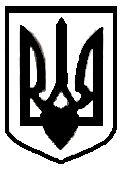 